Year 5 Spelling Diagnostic Assessment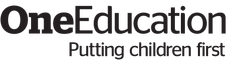 The tenacious and ambitious soldier was well equipped for his foreign duties.The presidential palace was the official home of the leader of the country but she preferred her yacht.The brilliant migrant conducted a triumphant performance which the audience found remarkable.The children’s recent truancy and absence was disastrous.The urgency of the assessment was noticeable.The apparently indestructible ship sank miserably.Sensibly, the man began referring to something different.The circumference of the circle was forty centimetres.The ancient neighbour immediately became aggressive. The temperature was marvellous but then it started lightning. Determined to persuade the customer, the manager recommended the restaurant. The shoes were a bargain according to dad. Parliament gave the politicians an opportunity to criticise the government. We used our excellent inference skills to give the question a thorough answer.NB. Some Y3/ Y4 words are included in the sentences, however it would be best to check these in children’s independent writing.Year 5 Spelling - Gap Analysis Tick SheetWordSpelling RuleNametenacious-ciousambitious-tioussoldierY5/ Y6 wordequippedY5/ Y6 wordforeignY5/ Y6 wordpresidential-tialofficial-cialyachtY5/ Y6 wordbrilliant-antmigrant-anttriumphant-antperformance -anceaudience-enceremarkable-ablerecent-enttruancy-ancyabsence-encedisastrousY5/ Y6 wordurgency-encyassessment-entnoticeable-ableapparentlyY5/ Y6 wordindestructible-iblemiserably-ablysensibly-iblyreferringSuffix –er (stressed)differentSuffix –er (unstressed)circumferenceSuffix –er (unstressed)WordSpelling RuleNamefortyY5/ Y6 wordancientY5/ Y6 wordneighbourY5/ Y6 wordimmediatelyY5/ Y6 wordaggressiveY5/ Y6 wordtemperatureY5/ Y6 wordmarvellousY5/ Y6 wordlightningY5/ Y6 worddeterminedY5/ Y6 wordpersuadeY5/ Y6 wordrecommendedY5/ Y6 wordrestaurantY5/ Y6 wordbargainY5/ Y6 wordaccordingY5/ Y6 wordParliamentY5/ Y6 wordpoliticians-cianopportunityY5/ Y6 wordcriticiseY5/ Y6 wordgovernmentY5/ Y6 wordexcellentY5/ Y6 wordinferenceSuffix –er (unstressed)thoroughY5/ Y6 word